Parallel and Perpendicular Systems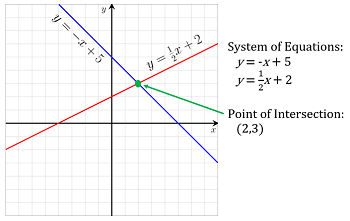 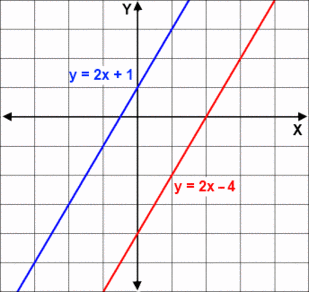 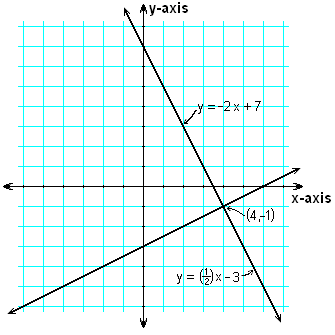 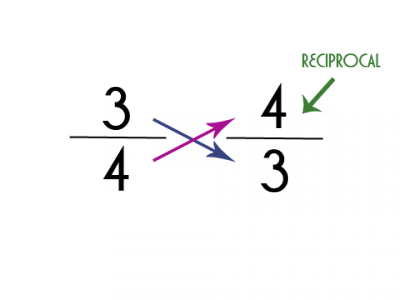 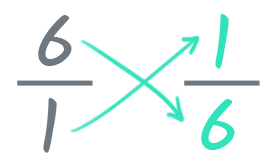 